Teliatnik OleksandrDocuments and further information:the ship did not work, 15 years of experience at Dana positionsPosition applied for: CookDate of birth: 02.07.1984 (age: 33)Citizenship: UkraineResidence permit in Ukraine: YesCountry of residence: UkraineCity of residence: OdessaContact Tel. No: +38 (073) 201-26-81E-Mail: telosaha@yandex.ruSkype: telosahaU.S. visa: NoE.U. visa: NoUkrainian biometric international passport: Not specifiedDate available from: 01.01.2017English knowledge: PoorMinimum salary: 1000 $ per month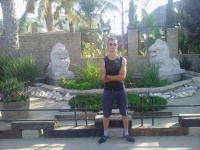 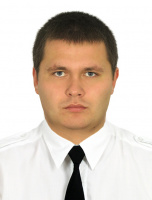 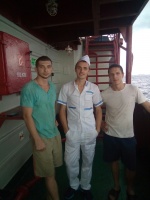 